Error in Darcy Experiment Example AnimationThere is an error in the evaluation of Reynolds number in the Darcy Experiment Animation in Chapter 4 of the Online Module http://hydrology.usu.edu/rrp.  This occurs right at the end of the animation.The equation for evaluation of Reynolds number for flow through a porous medium is (Equation 23)The workbook mistakenly uses  which is incorrect because this is a q not a g.  The numerical values given in the animation displayed below are wrong, as a result of this.  Evaluating the numerical values displayed below does not result in the numerical result given, which is correct.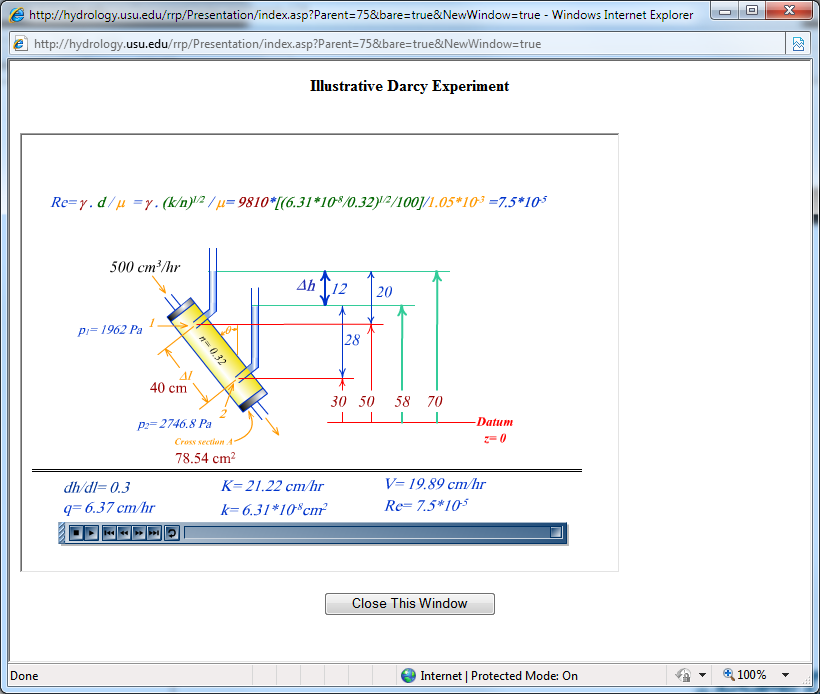 The correct evaluation of this formula isUnits areVerifying this in Excel, the formula is =1000*6.37/(100*3600)*SQRT(0.0000000631/(10000*0.32))/0.00105which evaluates to 7.4832E-05